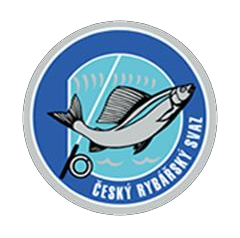 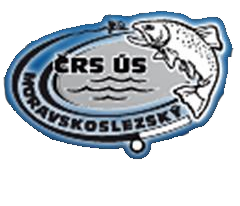 Téma  prezentace:Získání finančních prostředků na nákup rybářských revírůProč kupovat revíry do majetku ČRS ?V rámci našeho ÚS je dostatek velkých vodních ploch (přehrady, štěrkovny, důlní propadliny atd.) o rozloze 50 ha a více (Těrlicko, Žermanice, Baška, Olešná, Hlučín, Dolní Benešov, Větrov, Vrbice, Velký Kališok, Antošovice, Náklo, Mohelnice, Tovačov, Slezská Harta), které určitě nebudou v nejbližší době předmětem prodeje a zůstane zde rybářský revír ČRS. Vedle nich ovšem existují desítky revírů „menších“ – kolem 10 ha, které předmětem prodeje mohou být. A pro	rybáře, kteří nechtějí za rybařením daleko cestovat, může jejich prodej do soukromých rukou znamenat konec „jejich koníčka“.Proto je třeba se o tyto revíry ucházet a získat je do vlastnictví ČRS – buď celé nebo aspoň nějakou část/parcelu, což by nám dalo určitou pojistku proti možnosti zrušení revíru novým majitelem – i když s rizikem placení pronájmu.A zároveň bychom koupí těchto vodních ploch do majetku ČRS „omezili“	nežádoucí konkurenci v rybářském odvětví – kdy za peníze je dovoleno téměř vše (bez ohledu na přírodu, ryby, zákony apod.).Aktuální stav:	v poslední době se množí nabídky na prodej rybářských revírů – např.Orlovský potok 1A – Kozí Becirk	7,3 ha (2018)Morava Stará 1 – Krčmáň 6 ha (2019)(u obou je prodejní cena cca 11 mil.)Avízo od ASENTAL LAND (OKD), že hodlá prodávat své pozemky (a mohou se přidat i další – Lesy, Povodí, obce, soukromí vlastníci, …)A zvyšující se i nájmy za revíry – v roce 2018 to již bylo 5,2 mil Kč (např. Náklo, Dolní Benešov, Vrbice, Velký a Malý Kališok, … - vše nad 50 ha)Jak jsme na to připraveni ?Máme vytvořen FRR, do kterého přispívají MO i ÚS stanovenou částkou z členského příspěvku a převádí se sem podstatná část vytvořeného HV na ÚS.V létech 2016 a 2017 zde přispěl i každý náš dospělý člen,	který si zakoupil územní MP roční povolenku, částkou 200,- Kč (schválila to územní konference v roce 2015).Bude to dost? Určitě nebude – proto je třeba hledat další zdroje. V rámci ÚS bychom např. mohli:Dočasně snížit/nevyplatit dotace jednotlivým MO na revíry (úspora ÚS cca 0,7 mil. Kč)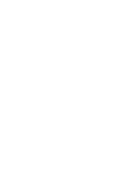 Dočasně snížit/nevyplatit dotace jednotlivým MO za prodej povolenek (úspora ÚS cca 0,7 mil. Kč)Dočasně zrušit „povolenky ZDARMA“ pro MO, RS a vedoucí kroužků mládeže (výnos ÚS cca 1,5 mil. Kč)Touto cestou určitě nepůjdeme – na zdrojích pro FRR se musí podílet co největší počet rybářů. A hlavně nechceme postihovat naše MO ani jejich funkcionáře!Dále bychom např. mohli:Přerozdělit peníze za neodpracované brigády – musely by s tím ale dobrovolně souhlasit všechny MO (dle Stanov je toto v kompetenci MO) – po zkušenostech z minula - nereálnéZvýšit odvod MO ze stávající členské známky – (podléhá schválení ÚK - zásady hospodaření) – malý výnosDobrovolný příspěvek jednotlivých členů nebo jednotlivých MO – reálné, ale pravděpodobně nulový nebo minimální výnosMimořádná členská známka – dle Stanov schvaluje pouze Sněm (tzn. při schválení naší ÚK by to bylo závazné pro všechny naše MO, ale výnos by podléhal DPPO)Mimořádná členská známka, schválená Sněmem (platnost v celém ČRS – asi reálné, nejdříve od 2021) – výnos by se ale dělil mezi RADU a ÚSMimořádná členská známka, schválená Sněmem (platnost jen v určitém ÚS pro konkrétní účely – např. FRR) – snad reálné, nejdříve od 2021 (naši zástupci v Radě ČRS toto již navrhli – připravuje se změna Stanov)Sloučit MP a P povolenku „do jedné“, zvýšit její cenu, zvýšit limit pro ponechání úlovků, vybrané peníze „nad potřebu rozpočtu pro naše MP+P revíry“ použít na doplnění FRR – snad reálné, je třeba nejdříve projednat v Radě ČRS i s MRS (máme společný CS a ČR rybolov), velký výnosRybář přitom může mít pocit, že se „nezdražuje“, ale že za více peněz dostane „více muziky“ – více revírů, více ponechaných ryb atd.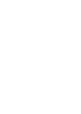 Např. při ceně „sloučené“ povolenky 2.000,- Kč (cena MP CS v 2019 = 2.200,- Kč)by při loňském počtu odebraných povolenek (u dospělých rybářů) činil výnos:MP: 22.400 ks x 400,- Kč = + cca 9,0 mil. KčP: 2.000 ks x 300,- Kč = + cca 0,6 mil. Kč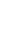 Celkový výnos cca 9,5 mil. Kč (je třeba ale „odečíst“ ty rybáře, kteří si nyní berou OBĚ povolenky – Ti by to pak měli „levnější“ a celkový výnos by se tím snížil)Pozn.: Existuje zde ale reálná „hrozba“ zakoupení CS povolenky místo „naší“ – příjem by se pak projevil až při redistribuci za CS povolenky podle dosažených úlovků „našimi“ rybáři na našich revírech.Nejvíce reálné se nyní jeví „zopakovat postup z let 2016-2017“:Dočasné zvýšení ceny povolenky – stanovenou hodnotu z ceny povolenky převést do FRR – reálné (ceny územních povolenek jsou v kompetenci ÚK)Týkalo by se to každého rybáře z našeho ÚS, který si zakoupí roční územní povolenku (MP nebo P) – včetně mládeže a dětí (vždyť hlavně oni by měli mít zájem na tom, ať v budoucnu mají kde chytat ryby)Přepokládaný výnos od roku 2020 (při stejném prodaném počtu povolenek jako v roce 2018):MP:	22.439 + 1.529 + 3.514 = 27.482 x 200 = cca 5,45 mil KčP:	1.799 +	127 +	348 =	2.274 x 200 = cca 0,45 mil KčBezplatné:	880 +	255 =	1.135 x 200 = cca 0,2 mil KčA co majitelé CS, ČR a MRS povolenek?Ti jsou také naší členové – ale podle výše uvedeného by se na příspěvku do FRR nijak„navíc“ nepodíleli.A co ti rybáři, kteří si žádnou povolenku nekupují a jen si udržují členství?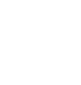 V roce 2018 si naši členové zakoupili následující počet „jiných“ povolenekCelkem:	cca 2100 ks MP CS+ČR	a	cca 180 ks P CS+ČR(x 200,- Kč = cca 0,45 mil Kč)Zde by musel být jiný postup, protože cena těchto povolenek není v naší kompetenci a případný „poplatek“ za prodej těchto povolenek by podléhal na ÚS DPPO (daň z příjmů právnických osob) – a také by mohl „narazit“ u Rady ČRS.Co s tím ?V roce 2018 si následující počet členů pouze udržovalo členství(přesně se to nedá z dostupných čísel určit – tak jen přibližně)Kdyby každý člen měl jen 1 povolenku, tak cca 8.800 členů si nekoupilo žádnou nebo jen krátkodobou povolenku (ve skutečnosti to je více neboť spousta členů má 2 povolenky – i více).Navíc jde v drtivé většině o členy DOSPĚLÉ !Co s nimi?Mají se také podílet na naplňování FRR „navíc“ nebo nám stačí jejich stávající příspěvek?Riziko: když těmto členům zvýšíme příspěvek tak reálně hrozí, že z ČRS odejdou – a nebudeme mít nic.Teď je jejich celkový příspěvek do ČRS (MO+ÚS+FRR) – bez RADY – 3,8 mil KčBudeme riskovat, že o toto přijdeme ?A co s držiteli MRS povolenek?Ti u nás nechytají. Mají se také podílet na naplňování FRR „navíc“?Nehrozí pak, že se přeregistrují do MRS?Např.:	MO Tovačov má 2141 dospělých členů, kteří si koupili MP územní-777ks, CS-35ks, ČR-30ks a MRS-1024ks + P-24ks = celkem 1870 ks povolenekStojí riziko případného odchodu cca 1020 členů za 0,2 mil Kč?(obdobně: Olomouc-243ks, Vsetín-200ks, Přerov-138ks = dalších cca 580ks D MPMRS povolenek – cca 0,1 mil Kč)(zbytek jsou už ze vzdálenějších MO - riziko přechodu do MRS je zde minimální)Další varianty:Kombinace výše uvedených možnostíHledání rezerv a úspor ve stávajícím rozpočtu ÚS – reálné, děje se (zisk 2018 bude cca 7 mil Kč, náklady rozpočtu 2019 budou nižší než 2018 – i při zvýšení cen kapra na 55 Kč, dopravného, zvýšení mezd, pořízení+opravě RCHZ Pašůvka v Horní Suché, …)VÚS doporučuje k realizaci následující variantu:Upravit status FRR a pro období od roku 2020 zvýšit cenu územní roční povolenky (MP i P) o 200,- Kč pro všechny věkové kategorie. Příplatek k CS a ČR povolenkám ve výši 200,- Kč řešit „jiným způsobem“. Od příplatku osvobodit držitele MRS povolenek a členy „bez ročních povolenek“, tj. i majitelé„krátkodobých“.Takto získáme ročně dalších cca 6,5 mil Kč do FRR.Stanovy ČRS – možné zdroje - § 34) Členský příspěvek se skládá:a) z jednorázového vstupního peněžního příspěvku (zápisné),b) pravidelného peněžního příspěvku,c) z pracovního ročního příspěvku, který je možné nahradit finančně,d) z úplaty za vydanou povolenku k lovu, stanovenou uživatelem revíru,e) z mimořádného členského příspěvku schvalovaného Republikovým sněmem.Čili cena územní povolenky je plně v našich rukách - schvaluje naše ÚK.Ceny CS, ČR povolenek stanovuje „jiný“ orgán– takže zde musí být postup odlišný.Konkrétně ještě dnes nelze říct, kterou cestou zde půjdeme – po odborných konzultacích včas sdělíme do všech MO před územní konferencí.S T A T U T	fondu rozvoje revírů - FRR(návrh aktualizace – pro územní konferenci 22.5.2019)1. V souladu s oddílem 1.3. vytváří územní svaz ČRS z příslušného dobrovolného příspěvku Fond rozvoje revírů (FRR).2. Zdroje fondu:a.) z podílu územního svazupříspěvek za jednoho dospělého člena 70,- Kč ročně,příspěvek za jednoho člena mládeže 30,- Kč ročně,příspěvek za jedno dítě 15,- Kč ročně.b.) z podílu místních organizacípříspěvek za jednoho dospělého člena 30,- Kč ročně,příspěvek za jednoho člena mládeže 10,- Kč ročně.c.) z podílu za prodané povolenkypříspěvek z každé prodané roční povolenky 200,- Kč (platí od roku 2020)d.) z jiných zdrojůpříjem za náhradu rybí obsádky ze zrušených revírů dle § 5 Vyhl. MZe č. 197/2004 Sb., v platném znění, provádějící zákon o Rybářství. 3. Využití fondu (dle priorit „sestupně“): a) koupě revírů pro rybolov ve společném hospodaření do vlastnictví územního svazu ČRS,b) běžná údržba a správa revírů ve vlastnictví složek územního svazu,odbahnění revírů ve vlastnictví složek územního svazu,	dočasně ZRUŠITpříspěvky na úhradu škod vzniklých na revírech při živelných pohromách ahaváriích,	ZRUŠIT	(v rozpočtu existuje účet „zásahy na revírech“)c) příspěvky na nákup nedostatkových druhů rybích násad pro revíry (dravé, lososovité, reofilní)d) poskytování bezúročných provozních záloh organizačním složkám územního svazu ČRS v odůvodněných případech.	dočasně ZRUŠIT nebo OMEZIT dobu zapůjčení na max 6-12 měsícůpříspěvky na údržbu a rekonstrukci rybochovných zařízení ve vlastnictví složek územního svazu ČRS.	dočasně ZRUŠIT 4.	Podmínky čerpání fondu:správu fondu zajišťuje VÚS ČRS,fond je účetně vedený na samostatném účtu 648 200prostředky fondu lze čerpat jen za účelem využití ve smyslu odst. 3 písm. a)– d),požadavky na čerpání soustřeďuje jednatel VÚS, vyjadřuje se k nim a předkládá VÚS na základě doporučení hospodářského odboru aekonomické komise, případně nově vytvořené nezávislé komise, kde budou zástupci VÚS, dozorčí komise, hospodářského odboru, ekonomické komise a MO ČRS,návrh čerpání fondu schvaluje územní konference delegátů MO ČRS na základě návrhu výboru územního svazu a doporučení ekonomické komise, při rozhodování je brán zřetel na účel využití v posloupnosti jednotlivých bodů dle odst. 3. Zároveň bude přihlíženo k tomu, zda příslušná lokalita je určena pro rybolov ve společném hospodaření, jaká je její atraktivita a návštěvnost, zdali nejsou v blízkosti jiné podobné lokality ve společném hospodaření apod.Změny zdrojů fondu, změnu jeho využití a podmínky čerpání schvaluje územní konference delegátů MO ČRS.5. V případě rozhodnutí a zrušení FRR je jeho zůstatek možné převést ve prospěch jiného účelového fondu nebo jej přeúčtovat ve prospěch účtu základního jmění.O způsobu rozhoduje VÚS ČRS, schvaluje územní konference.6. Finanční prostředky fondu jsou uloženy na samostatném bankovním účtu.Děkuji za pozornost aotevírám k přednesenému návrhu diskusi.Je třeba se sjednotit hlavně v těchto otázkách:je třeba zvýšit pravidelné příspěvky do FRR ?koho se májí „nové“ příspěvky do FRR týkat ?v jaké výši, jak dlouho ?kdo bude od nového příspěvku osvobozen ?-	…V diskusi k tomuto tématu vystoupilo na poradě předsedů MO v Přerově několik účastníků, jejich názory jsou zaznamenány v zápise z porady. Během diskuse nezazněl jediný názor proti přednesenému návrhu na zavedení nového poplatku ve výši 200,- Kč do FRR od roku 2020 „nad rámec letošních cen“.V diskusi zazněly také dva dotazy, na které bylo na místě odpovězeno:Proč bude zisk ÚS za rok 2018 cca 7 mil. Kč:-	oproti rozpočtu byl větší prodej povolenek + 2,5 miloproti rozpočtu nám byla přidělena dotace K2017 pro rok2018 ve výši	+ 2,1 miloproti rozpočtu jsme ušetřili v nákladech na MP revírech 1,6 mil (i při překročení ZP)Celý tento zisk bude po zákonných odvodech převeden do FRR.Se stejnou výši HV se určitě nedá počítat každý rok !Proč má náš ÚS nejdražší územní MP povolenku?oproti jiným ÚS vysazujeme cca 90 ks kapra/ha revírů (ostatní ÚS vysazují cca 60 ks) – když budeme vysazovat i my 60 ks / ha - možná úspora 6 miloproti jiným ÚS máme daleko největší nájmy revírů (5,2 mil) – ostatní ÚS mají nájmy od 0 do cca 0,2 mil. Toto nezměníme – kdybychom měli „srovnatelné“ podmínky – úspora 5 miloproti jiným ÚS máme několikačlennou profesionální RS, ostatní ÚS mají menší počet nebo teprve začínají. Bez této RS možná úspora 1 milPokud bychom změnili „výše“ uvedené – úspora cca 12 mil – možnýdopad do ceny naší MP územní povolenky	-500,- Kč/ks tj. 1.100 Kč !Takže naše cena je vzhledem k našim podmínkám OK !Aktuální stav FRR - k 31.12.2018Aktuální stav FRR - k 31.12.2018účet v Raiffeisen bance:účet v Raiffeisen bance:13 220 388,83 Kčpohyby 2019naplnění z členských příspěvkůMO a ÚS - za 20183 972 290Vsetín-splátka půjčky60 000Stará Ves n.O.-splátka půjčky40 000Stará Ves n.O.-splátka půjčky72 000Zlaté Hory-splátka půjčky25 000Jablunkov-splátka půjčky70 000Frýdlant-splátka půjčky900 000Jablunkov-revír-odhad-1 500 000Jablunkov-vibertbox-13 000Zábřeh n.M.-revír-157 000Domašov-líheň-odhad-1 300 000ZISK 2018-předpoklad7 000 000očekávaný stav k 31.12.201922 389 679 Kčpohyby 2020naplnění z členských příspěvkůMO a ÚS - za 2019 - předpoklad4 000 000ZISK 2019-odhad5 000 000Vsetín-splátka půjčky60 000Stará Ves n.O.-splátka půjčky72 000Zlaté Hory-splátka půjčky25 000pohyby 2021+naplnění z členských příspěvkůMO a ÚS - za 2020 - předpoklad4 000 000ZISK 2020-odhad5 000 000Příbor (dotace ze SZIF)-splátka3 150 000Příbor (do 30.10.2022)-splátka1 673 000Stará Ves n.O. (2021)-splátka72 000Stará Ves n.O. (2022)-splátka72 000Celkem k 31.12.2021	45 513 679Celkem k 31.12.2021	45 513 679CelosvazovéCelosvazovéCelorepublikovéCelorepublikovéMoravskéMoravskéMPPMPPMPPxxxxxxxxxxxxxxxxxxxxxxxxxxxxxxxxxxxxxxxxxxxxxxxxdospělí16081432331827103750%106171794děti13742613Porovnání	"členové"	:	"prodané povolenky"	2018Porovnání	"členové"	:	"prodané povolenky"	2018Porovnání	"členové"	:	"prodané povolenky"	2018Porovnání	"členové"	:	"prodané povolenky"	2018Porovnání	"členové"	:	"prodané povolenky"	2018Porovnání	"členové"	:	"prodané povolenky"	2018Porovnání	"členové"	:	"prodané povolenky"	2018Porovnání	"členové"	:	"prodané povolenky"	2018ÚZ+CS+ČRÚZ+CS+ČRMoravskéMoravskéznámkyMPPMPPcelkemxxxxxxxxxxxxxxxxxxxxxxxxxxxxxxxxxxxxxxxxxxxxxxxxxxxxxxxxxxxxxxxxdospělí386532428019602710372898750%1048163514417941962děti4338365135226134267celkem4403929566245631504435216